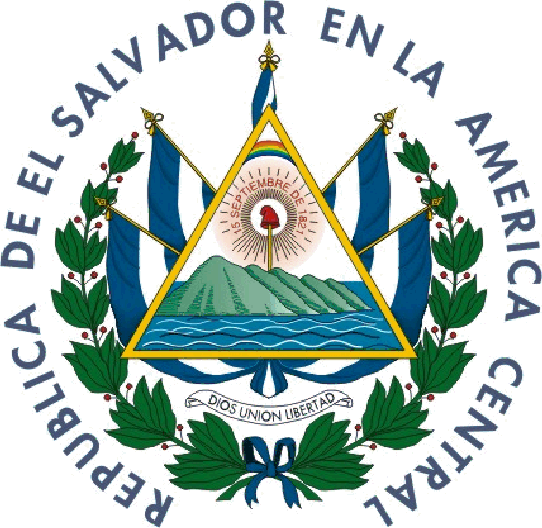 MISIÓN PERMANENTE DE EL SALVADOR ANTE LAS NACIONES UNIDASY LOS ORGANISMOS INTERNACIONALESGINEBRA, SUIZA33a SESION DEL EXAMEN PERIODICO UNIVERSALINTERVENCION DE LA DELEGACION DE EL SALVADORINFORME DE CÔTE D’IVOIRE7 DE MAYO DE 2019Gracias Señor Presidente: Damos la bienvenida a la delegación de Côte d’Ivoire, y le agradecemos la presentación de su informe.Deseamos destacar los esfuerzos realizados para poner en práctica las recomendaciones de su anterior EPU y su disposición para aplicarlas en su Plan Nacional de Desarrollo 2016 – 2020. Asimismo, felicitamos la creación del Consejo Nacional de Derechos Humanos en 2018.Por otro lado, destacamos los esfuerzos realizados para ampliar la infraestructura escolar, lo que promueve la atención al derecho a la educación y los derechos del niño, la niña y los adolescentes.Finalmente, acogemos con satisfacción las medidas adoptadas hacia la ratificación de la Convención Internacional sobre la Protección de los Derechos de Todos los Trabajadores Migratorios y de sus Familiares.Para continuar los avances, El Salvador respetuosamente recomienda:Continuar el proceso de ratificación de instrumentos internacionales, en particular en el ámbito de los derechos humanos.Reforzar las medidas destinadas a proteger a las personas vulnerables y velar por que estas tengan pleno acceso a los recursos naturales.Gracias Señor Presidente. 